ponedeljek,  18.5.2020   (8.raz., 1. skupina)Zapis v zvezek:               Šolska vaja1. V učbeniku, na strani 100 reši vaje »Špela se preizkusi«.Rešitve nalog »Špela se preizkusi« :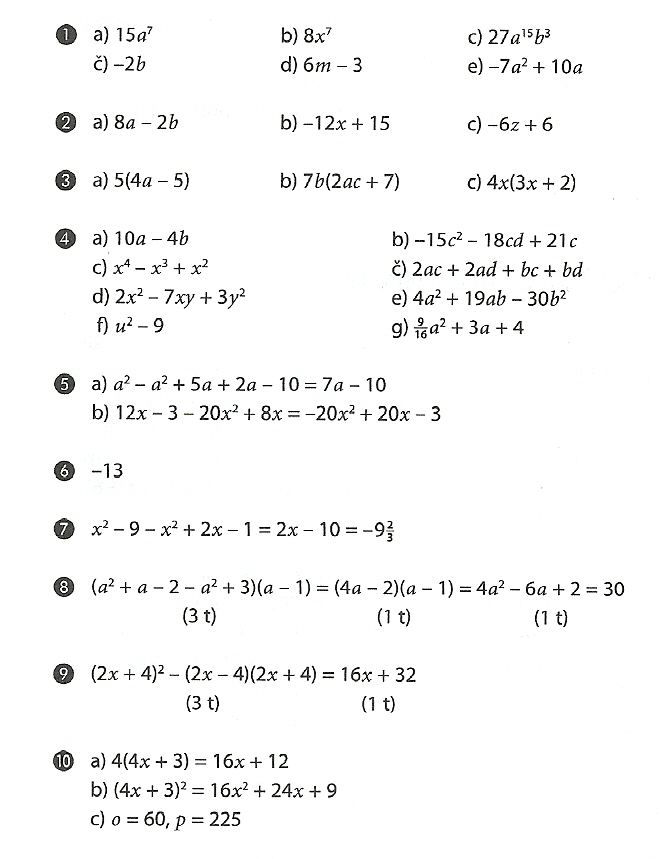 